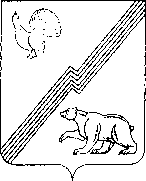 ДУМА ГОРОДА ЮГОРСКАХанты-Мансийского  автономного округа – ЮгрыРЕШЕНИЕот 25 октября 2022 года                                                                                                  № 112О состоянии безопасности дорожного движения в городе ЮгорскеЗаслушав информацию отделения ГИБДД Отдела Министерства внутренних дел по городу Югорску,ДУМА ГОРОДА ЮГОРСКА РЕШИЛА:1. Принять к сведению информацию о состоянии безопасности дорожного движения в городе Югорске  (приложение).2. Настоящее решение вступает в силу после его подписания.Председатель Думы города Югорска                                                  Е.Б. Комисаренко«25» октября 2022 года(дата подписания)Приложение к решению Думы города Югорскаот 25 октября 2022 года № 112Состояние безопасности дорожного движения в г. Югорске.За январь - сентябрь 2022 года усилия личного состава ОГИБДД ОМВД России по городу Югорску были направлены на выполнение задач по стабилизации уровня аварийности, профилактике, снижению тяжести последствий при совершении дорожно-транспортных происшествий, профилактике преступлении.Анализ статистики дорожно-транспортных происшествий на территории города показывает, что общее количество ДТП снизилось на 15,1% зарегистрировано 197 (232) ДТП, в том числе в 12 (11) дорожно-транспортных происшествиях пострадали 12 (12) участника дорожного движения, 1 (0) водитель погиб. Проведенными профилактическими мероприятиями не допущен рост ДТП с участием водителей, находящихся в состоянии опьянения – 7 (13 водитель по прошлому году).Основной проблемой состояния аварийности являются грубые нарушения Правил дорожного движения со стороны водителей и пешеходов. По данному направлению ежемесячно проводится анализ дорожно-транспортных происшествий на территории обслуживания по видам ДТП, времени и местам их совершения.Основными причинами дорожно-транспортных происшествий являются несоблюдение очередности проезда, несоблюдение дистанции.Основными видами дорожно-транспортных происшествий при которых пострадали участники дорожного движения являются:Для стабилизации дорожно-транспортной обстановки, снижения уровня аварийности ОВ ДПС отдела ГИБДД проделана следующая работа:с учетом анализа аварийности переработана дислокация – центры маршрутов патрулирования нарядов ДПС приближены к местам концентрации ДТП, а также увеличен маршрут патрулирования с охватом финского комплекса; увеличена плотность нарядов, используются внутренние резервы (привлекаются сотрудники ОГИБДД, осуществляется массированная отработка мест концентрации ДТП до достижения положительного результата); Анализируя складывающуюся на территории города дорожно-транспортную обстановку, можно отметить, что одной из основных мер, действенно влияющих на состояние дорожно-транспортного травматизма, является профилактика нарушений ПДД и проведение целевых профилактических мероприятий. Еженедельно проводятся профилактические мероприятия, которые в совокупности с соответствующей направленностью административной практики способствуют стабилизации дорожно-транспортной обстановки и снижению количества ДТП с пострадавшими.Анализ административной практики№   Вид ДТПДТПДТППогиблоПогиблоРаненоРанено№   Вид ДТП2022202120222021202220211Столкновение7600762Наезд на пешехода310031Возбуждено дел в отношении участников дорожного движения за адм. правонарушения, всего (ед.)2022г.2021г.Возбуждено дел в отношении участников дорожного движения за адм. правонарушения, всего (ед.)96979485Управление транспортными средствами водителями в состоянии опьянения (ст. 12.8 КоАП РФ), а также невыполнение законного требования о прохождении мед. освидетельствования на состояние опьянения (ст. 12.26 КоАП РФ)176157Выезд на полосу встречного движения (ч.4 ст.12.15 КоАП РФ)181108Перевозка детей без детски удерживающих устройств (ст.12.23 ч.3 КоАП РФ)506327Не предоставление преимущества в движении пешеходам (ст.12.18 КоАП РФ)118115Возбуждено дел в отношении пешеходов за административные правонарушения (ст.12.29 и 12.30 КоАП РФ)344411Неуплата административного штрафа в срок (ст. 20.25 ч.1 КоАП РФ)789669